Ziua Internațională de Rugăciune a Femeii5 martie, 2022Pachet de resurse pentru predicăRugăciunea în zilele din urmăScris de Cindy Tutsch, DMinInclude seminarulDe ce contează rugăciuneaScris de Cindy Tutsch, DMin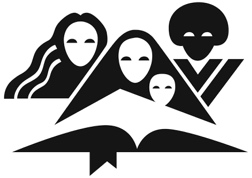 Material pregătit de Departamentul Misiunea FemeiiConferința Generală a Adventiștilor de Ziua a Șaptea12501 Old Columbia Pike, Silver Spring MD 20904-6600 USAwomensministries@gc.adventist.orgadventist.women.org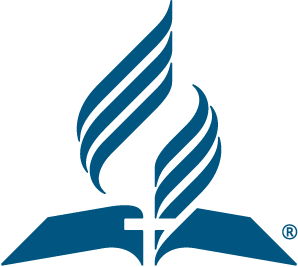 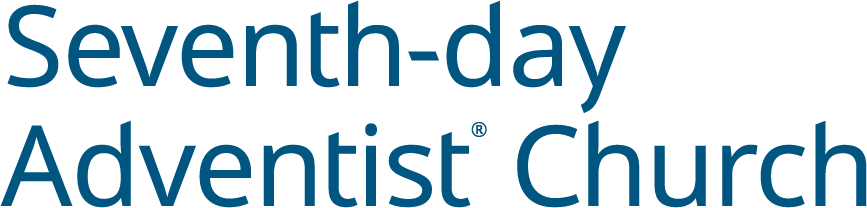 GENERAL CONFERENCEWORLD HEADQUARTERS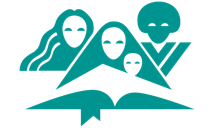 WOMEN’S MINISTRIES 14 decembrie, 2021Dragi surori, Vă salut cu bucurie. Trăim vremuri nesigure, vremuri de singurătate și de teamă. Încotro ne îndreptăm? Cum găsim pacea și mângâierea în aceste vremuri nesigure? Pachetul nostru pentru Ziua de rugăciune va răspunde la aceste întrebări și ne va îndruma spre singurul loc în care putem găsi mângâiere și pace. Acel loc este singură cu Dumnezeu în rugăciune.Surorile mele, trebuie să ne conectăm la sursa noastră de putere, de mângâiere și de pace, iar această conexiune apare atunci când ne rugăm. Dacă vă simțiți singure, speriate, lipsite de speranță, atunci opriți-vă din orice faceți chiar acum și căutați-L pe Tatăl vostru în rugăciune. Spuneți-I cum vă simțiți, cereți-I să vă umple de putere, curaj, bucurie și pace sufletească. El vă va răspunde. Întotdeauna o face. Amintiți-vă aceste cuvinte care se găsesc în 1 Cronici 16,11-12: 	„Căutați pe Domnul și sprijinul Lui, 	Căutați necurmat fața Lui!	Aduceți-vă aminte de minunile pe care le-a făcut, de minunile Lui și de judecățile rostite de gura Lui.Cu bucurie,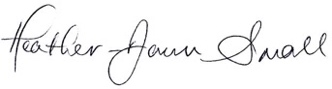 Heather-Dawn SmallDirector Misiunea Femeii 12501 Old Columbia Pike, Silver Spring MD 20904-6600 USA   •   Office (301) 680 6608   •   women.adventist.orgReferințe bibliceVersetele biblice sunt citate din Biblia sau Sfânta Scriptură a Vechiului și Noului Testament cu trimiteri. Traducerea Dumitru Cornilescu, Ediție reviziuită ortografic. Asociația Biblică Română, Casa Bibliei, 2016. Despre autorDr. Cindy Tutsch a slujit, până la pensionare, ca director asociat al instituției Ellen G. White Estate la Conferința Generală a Adventiștilor de Ziua a Șaptea din Silver Spring, Maryland, Statele Unite ale Americii. Funcția ei includea promovarea entuziasmului și înțelegerii lui Ellen White, la nivel transgenerațional. A fost vorbitoare la universități, convocări, săptămâni de rugăciune, întâlniri de tabără și evenimente de formare a pastorilor și profesorilor în 61 de țări, reprezentând toate cele 13 diviziuni administrative ale Bisericii Adventiste de Ziua a Șaptea. Dr. Tutsch este licențiată în religie la Universitatea Andrews, a obținut un masterat în Slujire pastorală la Universitatea Indiana Wesleyan și un doctorat în slujire cu accent pe leadership la Seminarul Teologic Adventist de Ziua a Șaptea, de la Universitatea Andrews. A fost implicată în slujirea tinerilor, în predare și în evanghelizare timp de 45 de ani, în calitate de profesor de Biblie, coordonator al departamentelor laice, prezentator de televiziune, lider de evanghelizare cu literatură și director de tineret al Conferinței. Ea a inițiat Youth Challenge (Provocarea tinerilor) în America de Nord, o campanie de evanghelizare care folosește adolescenți pentru a preda studii biblice și seminarii de Apocalipsa, pentru a face proiecte de slujire pentru comunitate și pentru a distribui literatură creștină din ușă în ușă. Este deținătoarea mai multor premii pentru excelență în slujire și predare și a fost un absolvent de excelență al Universității Andrews. Este autoarea a patru cărți, printre care Ellen White on Leadership: Guidance for those who influence others (Îndrumare pentru aceia care îi influențează pe alții) și a zeci de articole în publicații adventiste. Ea și soțul ei, Ulrich, se bucură, în mod deosebit, de recreerea în aer liber cu copiii și nepoții lor.(Mai multe informații se găsesc pe www.cindytutsch.com)Note de programAveți toată libertatea să ajustați și să editați pachetul de resurse în conformitate cu nevoile bisericilor, ținând cont și de audiența culturală. Traducere material: Liliana Radu, director Departament Misiunea Femeii, Uniunea RomânăPentru ce ne rugămCa femei, suntem chemate să ne rugăm și Ellen G. White, o femeie a rugăciunii ne dă următorul sfat: „ Roagă-te, da, roagă-te cum niciodată mai înainte nu te-ai rugat, ca să nu fii înșelat de trucurile lui Satana, astfel încât să nu poți renunța la un spirit nepăsător, ușuratic și amăgitor și să participi la îndatoririle religioase doar spre a-ți liniști conștiința. (Mărturii pentru comunitate, vol. 2, p.133, ed.electronică, https://egwwritings-a.akamaihd.net/pdf/ro_2M(2T).pdf)„Ideea că rugăciunea nu este esențială este unul din șiretlicurile cele mai reușite ale lui Satana în a distruge suflete. Rugăciunea înseamnă comuniune cu Dumnezeu — Izvorul înțelepciunii, Sursa de tărie, de pace și fericire.” (Îndrumarea copilului, 394, ed.electronică, https://egwwritings-a.akamaihd.net/pdf/ro_ÎC(CG).pdf).„Noi nu știm astăzi cât de aprigă va fi lupta mâine. Satana trăiește și este activ și în fiecare zi noi trebuie să strigăm cu stăruință după ajutor la Dumnezeu și după tărie pentru a putea să ne împotrivim lui.” (Mărturii pentru comunitate, vol.1,p.349, ed. electronică, https://egwwritings-a.akamaihd.net/pdf/ro_1M(1T).pdf).Ținta noastră în acest an este „Rugăciunea în zilele din urmă” (citate sugerate, subliniere oferită ).Dacă creștinii s-ar aduna unii cu alții, vorbind unul altuia despre iubirea lui Dumnezeu și despre prețioasele adevăruri ale mântuirii, atunci inimile lor s-ar reînviora și ei s-ar întări unul pe altul. Noi putem zilnic să învățăm din ce în ce mai mult despre Tatăl nostru ceresc, căpătând o nouă experiență a harului Său; atunci vom dori să vorbim despre iubirea Lui și făcând astfel inimile noastre vor fi încălzite și încurajate. Dacă vom gândi și vom vorbi mai mult despre Domnul Hristos și mai puțin despre noi înșine, vom simți mai mult prezența Sa. (Calea către Hristos, p.73, ed.electronică, http://www.hae.ro/pdf/Ellen-White/03.Calea-catre-Hristos.pdf).Până la încheierea luptei, vor fi mereu unii care se vor depărta de Dumnezeu. Satana va pregăti în așa fel împrejurările încât dacă nu suntem păziți de puterea divină, ele vor slăbi aproape pe nesimțite întăriturile sufletului. Trebuie se ne întrebăm la fiecare pas: „Este aceasta calea Domnului?” Atâta timp cât va dura viața, va fi nevoie de păzirea, cu un scop precis, a afecțiunilor și pasiunilor. Nu putem fi în siguranță nici o clipă, afară de faptul că-l încredințăm lui Dumnezeu viața ascunsă cu Hristos. Vegherea și rugăciunea sunt garanția curăției. (Profeți și regi, p.50-51, ed.electronică, https://egwwritings-a.akamaihd.net/pdf/ro_PR(PK).pdf).„Rugăciunile stăruitoare, calde, ale celor puțini, dar credincioși, nu vor fi în zadar. Când Domnul va veni ca un răzbunător, El va veni, de asemenea, ca un protector al acelora care au păstrat credința în toată puritatea ei și s-au păstrat pe ei înșiși neîntinați față de lume. Într-un timp ca acesta, Dumnezeu deși a avut multă răbdare cu ei, a făgăduit să-i răzbune pe aleșii Săi care strigă zi și noapte la El.” (Mărturii pentru comunitate, vol.5, p. 201, ed.electronică, https://egwwritings-a.akamaihd.net/pdf/ro_5M(5T).pdf).„Dacă Satana vede că este în pericol de a pierde un suflet, el se va strădui să facă tot ce poate pentru a-l păstra. Iar când omul se trezește și vede în ce pericol se află și, cu chin și ardoare, privește spre Domnul Isus pentru ajutor, Satana se teme că va pierde un captiv și cere întăriri din partea îngerilor săi, ca să-l împresoare pe acel biet suflet și să formeze un zid de întuneric împrejurul lui, astfel ca lumina cerului să nu poată ajunge la el. Însă, dacă cel aflat în pericol perseverează și în starea lui de neajutorare se aruncă în meritele sângelui Domnului Hristos, Mântuitorul nostru ascultă cea mai arzătoare rugăciune a credinței și trimite în ajutor îngeri care excelează în putere pentru a-l elibera. Satana nu poate suporta să vadă că se face apel la rivalul lui cel puternic, pentru că se teme și tremură în fața puterii și maiestății Sale. Întreaga oștire a lui Satana tremură la auzirea glasului rugăciunii arzătoare. El continuă să cheme legiuni de îngeri răi pentru a aduce la îndeplinire acest obiectiv. Iar când îngeri atotputernici, îmbrăcați în armura cerului, vin în ajutorul sufletului istovit și urmărit, Satana și oștirea lui se dau înapoi, bine știind că bătălia lor este pierdută. Supușii de bunăvoie ai lui Satana sunt credincioși, activi și uniți în același obiectiv. Și deși ei se urăsc și se războiesc unul cu altul, cu toate acestea ei caută să folosească orice ocazie pentru a-și aduce la îndeplinire interesul lor comun. Însă marele Comandant din cer și de pe pământ a îngrădit puterea lui Satana.” (Mărturii pentru comunitate, vol.1, p.354, ed.electronică, https://egwwritings-a.akamaihd.net/pdf/ro_1M(1T).pdf.6). De ce anume avem nevoie pentru timpul sfârșitului? Pe baza nevoilor lui Iosua, rugăciunile noastre ar trebui să ne conducă la: Faptul că-L vom auzi pe Dumnezeu;Mărturisirea păcatelor;Amintirea experiențelor cu Dumnezeu în trecut;A cere curaj și credință;Crearea relației cu Dumnezeu;A cere experiența cu Duhul Sfânt;Anticiparea puterii Ploii Târzii;Pregătirea pentru bătălia cu dușmanul;Ascultarea poruncii lui Dumnezeu; Recunoașterea vocii lui Dumnezeu.Să ne amintim întotdeauna cele șase probleme care au impact asupra femeilor la nivel global și să le menținem constant în rugăciune. AbuzulSărăciaSănătateaAnalfabetismulMunca peste măsurăLipsa de educație, consiliere și oportunități de conducereSchița serviciului divinSugestie de programImn de laudă 					nr.9, Cartea de imnuri„Mare ești Tu, Doamne”Chemarea la închinare				nr.128, Cartea de imnuri„Salvare sigură ne-a dat”Rugăciunea pastoralăCitirea Scripturii					Iosua 1,7-97 Întărește-te numai și îmbărbătează-te, lucrând cu credincioșie după toată legea pe care ți-a dat-o robul Meu Moise; nu te abate de la ea nici la dreapta, nici la stânga, ca să izbutești în tot ce vei face. 8 Cartea aceasta a legii să nu se depărteze de gura ta: cugetă asupra ei zi și noapte, căutând să faci tot ce este scris în ea, căci atunci vei izbândi în toate lucrurile tale și atunci vei lucra cu înțelepciune. 9 Nu ți-am dat Eu oare porunca aceasta: ‘Întărește-te și îmbărbătează-te? Nu te înspăimânta și nu te îngrozi, căci Domnul Dumnezeul tău este cu tine în tot ce vei face’.” Povestirea copiilorSe recomandă prezentarea unei experiențe personale și care a primit răspuns la rugăciune.Strângerea darurilor Cor sau Imn cu comunitatea				nr.230, Cartea de imnuri			„Zi de zi și-n fiecare clipă”Predica		„Rugăciunea în zilele din urmă”Imn de încheiere					#252, Cartea de imnuri„De mână du-mă, Tată”PredicăRugăciunea în zilele din urmăde Cindy Tutsch, D.Min.Iosua 5,13-1513  Pe când Iosua era lângă Ierihon, a ridicat ochii și s-a uitat. Și iată că un om stătea în picioare înaintea lui, cu sabia scoasă din teacă în mână. Iosua s-a dus spre el și i-a zis:’ Ești dintre ai noștri sau dintre vrăjmașii noștri?’ 14   El a răspuns: ‘Nu, ci Eu sunt Căpetenia oștirii Domnului și acum am venit’. Iosua s-a aruncat cu fața la pământ, s-a închinat și I-a zis: ‘Ce spune Domnul meu robului Său?15   Și Căpetenia oștirii Domnului a zis lui Iosua: ‘Scoate-ți încălțămintea din picioare, căci locul pe care stai este sfânt.’ Și Iosua a făcut asa.Imaginați-vă tensiunea existentă! Moise murise, Iosua este acum noul conducător al lui Israel și, în sfârșit, a sosit momentul să intre în Canaan. Dar apele repezi ale râului Iordan se interpuneau între țărmul estic, dincolo de care se întindea vastul pustiu arid, și dealurile fertile ale Canaanului, la vest. Cum va reuși Iosua să treacă, mai mult de un milion de oameni, peste marele râu Iordan, în faza de inundație?LUCRURILE BIBLICE SUNT SCRISE PENTRU ÎNVĂȚĂTURA NOASTRĂPavel ne spune că lucrurile biblice sunt „scrise pentru învățătatura noastră, peste care au venit sfârșiturile veacurilor”(1 Corinteni 10,11). Cu alte cuvinte, istorisirile Bibliei ne pot oferi principii care ne ajută să ne păstrăm puternice pentru cele mai haotice zile în care trăim, de fapt! Ce principii putem învăța despre rugăciunea în zilele din urmă, din această narațiune? Iosua își amintește ce a făcut Dumnezeu în trecut, atunci când apele Mării Roșii s-au despărțit.Iosua așteaptă să audă glasul Domnului înainte să organizeze traversarea. Iosua conduce grupul imens de oameni la mărturisire și supunere în vederea pregătirii intrării în țara promisă.Iosua nu se grăbește să intre în război cu oamenii săi înarmați. El așteaptă ca Domnul să-i descopere planul Său pentru cucerirea Canaanului. Rugându-ne ca Iosua, vom fi pregătite pentru timpul încercării când Isus ne trece prin ape și ne va conduce în țara promisă din ceruri. Dar, înainte de a descoperi aceste patru lecții din narațiunea biblică care sunt importante pentru noi în zilele din urmă, haideți să ne reamintim  rapid istorisirea. Întrebarea este: Cum va conduce Iosua poporul lui Dumnezeu prin râu în stadiul său de inundație?  Vom afla că, în această criză, Iosua se roagă, oamenii se roagă, iar preoții acționează. Iosua se roagă, așteptând să-L audă pe DumnezeuCe face Iosua în această criză, în care nu are mijloc de transport pentru traversarea râului? El îl caută pe Dumnezeu, în rugăciune, bineînțeles! Dar pentru Iosua, rugăciunea nu este un recital pasiv al dorințelor sale sau chiar a nevoii sale de călăuzire, oricât de esențială ar fi aceasta. Iosua este obișnuit să intre în prezența lui Dumnezeu în rugăciune ca un ascultător activ, așteptând, pe deplin, să audă răspunsul lui Dumnezeu. Și în ceasul nevoii extreme a lui Iosua, Dumnezeu rostește cuvinte de încurajare: „…acum, scoală-te, treci Iordanul acesta, tu și tot poporul acesta, și intrați în țara pe care o dau copiilor lui Israel…Nu ți-am dat Eu oare porunca aceasta: Întărește-te și îmbărbătează-te? Nu te înspăimânta și nu te îngrozi, căci DOMNUL DUMNEZEU este cu tine în tot ce vei face.” (Iosua 1,2.9).Când Iosua se roagă, el nu știe cum va face Dumnezeu ca trecerea peste Iordan să devină realitate. Cu toate acestea, cu credința că Dumnezeu va deschide o cale pentru poporul Său, Iosua începe să se pregătească pentru traversare, trimițând doi spioni din tabăra israelită în orașul Ierihon, o fortăreață a puterii militare canaanite.Israeliții se roagă — mărturisire și supunereDupă ce primește raportul pozitiv al spionilor credincioși, Iosua instruiește poporul să se sfințească pentru a se pregăti pentru minunea pe care Dumnezeu o va face pentru ei (Iosua 3,5). Cu alte cuvinte, pregătirea lor a constat în mărturisirea păcatelor între ei și în fața lui Dumnezeu. Ei trebuiau să caute fața lui Dumnezeu, în mod individual și colectiv, fără a permite ca nimic să stea între ei și Dumnezeul despre care credeau că va face lucruri mărețe mâine.Ce timp prețios de părtășie, rugăciune, mărturisire și cântare trebuie să fi avut israeliții! Întâlnirea de rugăciune din acea seară a fost, cu siguranță, caracterizată de lacrimi de pocăință și lacrimi de bucurie, deoarece poporul a cerut și a primit iertare de la cei cărora le făcuseră rău, precum și de la Dumnezeu.Viața de rugăciune activă și de comuniune cu Dumnezeu a lui Iosua energizează credința slăbită a poporului lui Dumnezeu epuizat! Ei își exprimă dorința de a se supune poruncilor lui Dumnezeu: „Vom face tot ce ne-ai poruncit și ne vom duce oriunde ne vei trimite.” (Iosua 1,16). Preoții se supun, acționând prin credință Dimineața, îndrumat de Domnul, Iosua le poruncește preoților să ducă chivotul legământului până la malul râului învolburat și să mărșăluiască în apă. Mulțimea privește.Când picioarele preoților, care poartă chivotul, ating apele, valul de apă, de pe o parte, se retrage brusc. Pe măsură ce curentul continuă să curgă pe cealaltă parte, albia râului devine goală și uscată. Preoții avansează solemn spre centrul Iordanului și rămân acolo cu chivotul, în timp ce întreaga națiune, de peste un milion de oameni, se îndreaptă spre malul vestic. Iosua poruncește celor doisprezece bărbați, reprezentanți ai triburilor, să scoată o piatră mare din albia râului. Apoi le poruncește preoților, care poartă chivotul, să coboare la mal. În momentul în care picioarele lor ating cealaltă parte, când chivotul este în siguranță, zidul de apă inundă canalul natural al râului.  „Preoții care duceau chivotul legământului Domnului s-au oprit pe uscat, în mijlocul Iordanului, în timp ce tot Israelul trecea pe uscat, până a isprăvit tot poporul de trecut Iordanul.” (Iosua 3,17).LECȚIA UNU: RUGĂCIUNEA DESCHIDE INIMA CĂTRE DUMNEZEURugăciunea nu era o datorie, un ritual sau o sarcină pentru Iosua. Isus era Prietenul său, iar Iosua a conversat, în mod regulat, cu El, deschizându-și inima către Dumnezeu pentru îndrumare, transformare și părtășie. Ce putem învăța din povestea lui Iosua? El a ales să se bazeze pe instrucțiunile lui Dumnezeu. El a crezut făgăduința (Iosua 1,7) că, prin puterea lui Dumnezeu, putea fi puternic, curajos și să respecte cu credincioșie Legea Sa. El a acționat conform Cuvântului Domnului. Mai târziu, Iosua învață, prin dezastrul cu gabaoniții înșelători, că neglijarea căutării voii lui Dumnezeu în orice împrejurare, poate avea consecințe devastatoare și de mare anvergură (Iosua 9).Ce exemplu pentru noi! Biblia este plină de făgăduințe ale lui Dumnezeu! El dorește mult ca noi să ne prindem de aceste făgăduințe, să credem că ele ne sunt destinate atât nouă, cât și ascultătorului inițial, cum a fost Iosua, și să așteptăm cu adevărat lucruri mari de la Dumnezeu. Putem invoca aceste promisiuni desprinse direct din inima plină de compasiune a lui Dumnezeu. Dar, în schimb, ne luptăm singuri cu dilemele noastre. Când, în cele din urmă, Îi predăm această povară lui Isus, recunoscând prin credință că El este Atotputernic, Atotștiutor și Atotiubitor, putem triumfa asupra sentimentelor noastre întunecate. Este o mare victorie atunci când Îi permitem, în cele din urmă, lui Isus să fie Domnul, nu doar al vieții noastre, ci și al gândurilor noastre!Ne rugăm ca să avem o relație cu DumnezeuComunicarea este vitală în orice relație și, mai ales, în relația noastră cu Dumnezeul cerului și al pământului. Da, El știe ce gândim, dar El tânjește ca noi să-I spunem direct ce simțim.Atunci când israeliții sunt înfrânți categoric la Ai, Iosua cade cu fața la pământ în fața Domnului. Observați răspunsul lui Dumnezeu: „Pentru ce stai culcat astfel pe fața ta?” (Iosua 7,10). Punând această întrebare, Dumnezeu îl invită pe Iosua să îi împărtășească verbal ceea ce are pe inimă. Această invitație de a împărtăși, nu ne cere să Îi ținem o predică lui Dumnezeu, ca răspuns! Uneori, tot ce reușește să strige inima noastră pocăită este „Mântuiește-mă, Doamne sau voi pieri!". O astfel de rugăciune va fi ascultată întotdeauna de Domnul nostru Isus, care făgăduiește, „…pe cel ce vine la Mine, nu-l voi izgoni afară.” (Ioan 6,37).V-ați simțit vreodată întristată de lipsa de comunicare într-o relație apropiată? Poate fi dureros. Deoarece bărbații și femeile sunt creați după chipul lui Dumnezeu (Geneza 1,27), rănește și inima lui Dumnezeu atunci când neglijăm să vorbim cu El, când suntem reticenți în a crede că făgăduințele Sale sunt pentru noi. Știați că Dumnezeu ne cere să discutăm cu El totul despre viața noastră? Psalmistul descrie acest lucru astfel:„Inima îmi zice din partea Ta: Caută Fața Mea!Și Fața Ta, Doamne, o caut! (Psalmul 27,8)Gândește-te la Isus ca la o legătură între tine și Dumnezeu Tatăl. Imaginați-vă că Isus vă îmbrățișează cu un braț, în timp ce, cu celălalt braț, apucă tronul Celui Infinit. Ce imagine plină de dragoste și reconfortantă a lui Hristos care răspunde în timp ce ne rugăm.S-ar putea să nu vedeți imediat dovezi exterioare ale răspunsului la rugăciunea voastră, dar puteți fi siguri că, ceea ce Dumnezeu a promis, se va realiza atunci când veți avea cea mai mare nevoie. Atunci când vii la El în rugăciune, El îți va rezolva provocările la momentul potrivit și în modul potrivit pentru binele tău. El este demn de încredere! Cei care intră cu adevărat în comuniune cu Dumnezeu și Îi aud vocea, nu se grăbesc să se roage în mod curent, cu o mână pe clanța ușii vieții lor aglomerate, ci își fac timp să fie în prezența Lui!Lumea noastră se confruntă astăzi cu provocări fără precedent. Un vechi imn începea astfel: „Dacă am avut vreodată nevoie de Domnul înainte, cu siguranță avem nevoie de El acum!" Polarizarea și disensiunile lovesc familia noastră, familiile din bisericile noastre și națiunile. Evenimentele dureroase au impact asupra modului în care slujim, asupra modului în care mărturisim și evanghelizăm. Cu toate acestea, atunci când Îl căutăm pe Dumnezeu, El ne va ajuta să știm ce avem de făcut  în aceste vremuri de calamitate, necazuri și revendicări conflictuale. Cum putem auzi „ce zice Bisericilor Duhul"? (Apocalipsa 2,29). Căutăm voia și înțelepciunea Sa prin rugăciune, o rugăciune fără grabă, fără distragere, o rugăciune predominantă.Isus Se roagă - Pregătirea pentru bătălia cu dușmanulEvanghelia după Marcu descrie obiceiurile de rugăciune ale lui Isus: „A doua zi de dimineață, pe când era încă întuneric de tot, Isus S-a sculat, a ieșit și S-a dus într-un loc pustiu. Și Se ruga acolo.” (Marcu 1,35). Isus nu numai că se trezea la primele ore ale dimineții pentru a se ruga, dar, uneori se ruga toată noaptea. Luca ne spune:  „În zilele acelea, Isus S-a dus în munte să Se roage și a petrecut toată noaptea în rugăciune către Dumnezeu.” (Luke 6,12). La începutul zilei, înainte de a se confrunta cu încercările și provocările ei, Isus S-a rugat. Dacă Isus a considerat necesar să Se roage continuu pentru a Se pregăti pentru lupta cu Satana și cu tentațiile de a păcătui, imaginați-vă cu cât mai mult trebuie să ne rugăm noi, muritori păcătoși, irascibili, geloși și imprevizibili!Te-ai întrebat uneori despre ce ai putea să vorbești cu Dumnezeu, dacă te-ai ruga toată noaptea? O cunoscută scriitoare de devoționale a răspuns la această întrebare în felul următor:Adu înaintea lui Dumnezeu nevoile tale, bucuriile, necazurile, grijile și temerile tale. Poverile tale nu-L vor împovăra și nici nu-L vor obosi. El, care ține socoteala până și de perii capului tău, nu rămâne indiferent față de nevoile copiilor Săi. „Domnul este plin de milă și de îndurare“ (Iacob 5, 11). Inima Sa iubitoare este mișcată de necazurile noastre și chiar de strigătul nostru de durere. Să aducem înaintea Lui tot ceea ce ne apasă. Nimic nu este prea greu pentru El, pentru că este Cel care ține lumile și guvernează întregul Univers. Nimic din ceea ce, într-un fel oarecare, are legătură cu pacea noastră nu este prea neînsemnat pentru ca El să nu-l ia în seamă. În experiența noastră nu există un capitol prea întunecat pentru ca El să nu-l poată citi și nici încurcături așa de dificile pe care El să nu le poată rezolva. Nici o nenorocire nu se poate abate asupra celui mai neînsemnat dintre copiii Săi, nici o îngrijorare nu-i poate chinui sufletul, nici o bucurie nu-l poate încânta și nici o rugăciune sinceră nu-i iese de pe buze fără ca Tatăl nostru ceresc să nu observe, fără ca El să nu manifeste un interes viu pentru toate acestea. Căci El „tămăduiește pe cei cu inima zdrobită, și le leagă rănile“ (Psalmul 147,3). Legăturile dintre Dumnezeu și fiecare ființă sunt așa de intime și profunde ca și când n-ar mai fi alt om pe pământ de care El să Se îngrijească și pentru care El să fi dat pe Fiul Său mult iubit. (Ellen G. White, Calea către Hristos,p.72, ediția electronică, http://www.hae.ro/pdf/Ellen-White/03.Calea-catre-Hristos.pdf)Pavel ne reamintește: „Nu vă îngrijorați de nimic, ci, în orice lucru, aduceți cererile voastre la cunoștința lui Dumnezeu, prin rugăciuni și cereri, cu mulțumiri. Și pacea lui Dumnezeu, care întrece orice pricepere, vă va păzi inimile și gândurile în Hristos Isus.” (Filipeni 4,6-7).LECȚIA DOI: RUGĂCIUNEA CONDUCE LA MĂRTURISIRE ȘI SUPUNEREO parte din pregătirea pentru revărsarea puterii lui Dumnezeu la Ierihon și a Duhului lui Dumnezeu la Cincizecime a inclus pocăința, mărturisirea și supunerea  față de Dumnezeu și față de ceilalți. Putem, de asemenea, să Îl rugăm pe Dumnezeu ca El Însuși să ne cerceteze inimile și să ne arate dacă persistă ceva ofensator pentru El, în gândirea și acțiunea noastră.„Cercetează-mă, Dumnezeule, și cunoaște-mi inima! Încearcă-mă și cunoaște-mi gândurile!Vezi dacă sunt pe o cale rea și du-mă pe calea veșniciei.” (Psalmul 139,23-24)Noi ne putem ruga mijlocind pentru familia noastră, pentru familia bisericii noastre, pentru guvernul nostru. Dar, poate, cea mai importantă cerere pe care o putem aduce lui Dumnezeu, este aceea de a cere, nu doar stropi de binecuvântare, ci de a implora revărsarea specială a Duhului Sfânt, cunoscută sub numele de Ploaia Târzie, pentru timpul nostru. Osea descrie acest lucru:„Să cunoaștem, să cunoaștem să căutăm pe Domnul! Căci El se ivește ca zorille dimineții și va veni la noi ca o ploaie, ca ploaia de primăvară, care udă pământul.”(Osea 6,3)Osea folosește exemplul agrar al ploii pentru a ilustra lucrarea Duhului Sfânt în zilele din urmă. Așa cum roua și ploaia fac să germineze semințele fermierului, tot așa, ploaia pregătește culturile pentru recoltă.Rugăciunea cerând experiența cu Duhul SfântDeși nu există niciun moment în experiența noastră creștină în care să ne putem dispensa de ajutorul Duhului lui Dumnezeu, finalizarea lucrării harului lui Dumnezeu în sufletele noastre depinde, în totalitate, de revărsarea specială a Duhului Sfânt. Duhul este cel care ne va transforma, în întregime, după asemănarea lui Hristos în caracter. Am putea compara ploaia timpurie cu revărsarea Duhului Sfânt din zilele apostolilor la Cincizecime (Fapte 2). Atunci când acei bărbați și acele femei s-au rugat împreună în camera de sus, limbi de foc s-au coborât peste ei din cer și le-au permis să predice și să învețe Vestea cea Bună cu măreție, până în cele mai îndepărtate colțuri ale lumii cunoscute atunci.Dar acest eveniment a fost precedat de multă rugăciune! Imediat după înălțarea lui Hristos, Luca consemnează că ucenicii „…tot timpul stăteau în Templu și lăudau și binecuvântau pe Dumnezeu…" (Luca 24,53). La cincizeci de zile după înălțare, Luca ne spune că „…erau toți împreună în același loc" (Faptele Apostolilor 2,1).Ne rugăm anticipând puterea Ploii TârziiAstăzi, în timp ce așteptăm cu nerăbdare venirea Duhului prin puterea Ploii Târzii și noi vom lăsa deoparte toate diferențele, toate dorințele de a fi „pe primul loc" și ne vom ruga împreună în unitate și dragoste. Atunci Ploaia Târzie a Duhului Sfânt va face pentru noi tot ceea ce a făcut la Cincizecime, ba chiar mai mult! Această revărsare specială de har spiritual, ne va pregăti pentru evenimentele grele care vor urma. Nu numai că ploaia târzie ne va da putere pentru mărturia noastră, dar ne va întări și pentru vremurile și mai tulburi care îi așteaptă pe oamenii lui Dumnezeu, înainte de venirea lui Isus.LECȚIA TREI: RUGĂCIUNEA CONSTRUIEȘTE ADUCEREA AMINTEDupă ce israeliții trec râul Iordan, cu preoții rămași încă în mijlocul râului despărțit, marea adunare de oameni urmărește doisprezece bărbați, câte unul din fiecare seminție a lui Israel, și fiecare dintre ei cară câte o piatră mare din albia râului, până la mal. Cele douăsprezece pietre sunt așezate ca un monument pentru a comemora miracolul uimitor al lui Dumnezeu. Părinții sunt învățați să le repete copiilor și nepoților lor povestea uimitoare a lucrării mărețe pe care Dumnezeu a făcut-o pentru poporul Său. De fiecare dată când povestea este repetată, credința copiilor, precum și a părinților lor, va fi întărită. „…pentru ca acesta să fie un semn de aducere aminte în mijlocul vostru. Când vor întreba copiii voștri într-o zi: Ce înseamnă pietrele acestea pentru voi? „să le spuneți: Apele Iordanului s-au despicat în două înaintea chivotului legământului Domnului; când a trecut chivotul Iordanul, apele Iordanului s-au despicat în două, și pietrele acestea să fie totdeauna o aducere aminte pentru copiii lui Israel.” (Iosua 4,6-7).Ne rugăm, amintindu-ne cum ne-a condus DumnezeuCe impact va avea asupra vieții tale, dacă îți vei lua o oră sau două de gândire pentru a începe să-ți construiești propriul altar al aducerii aminte? Ce-ar fi dacă ai scrie douăsprezece momente în care Domnul a făcut lucruri mărețe pentru tine și ai împărtăși istoriile acestea cu familia și prietenii tăi? La fel ca și poporul lui Israel, putem ridica pietre de mărturie, de aducere aminte, în mintea noastră și putem grava în inimile noastre istorisirile prețioase despre ceea ce face Dumnezeu în favoarea noastră. Pe măsură ce trecem în revistă purtarea Sa cu noi în propria noastră călătorie de pelerini, putem declara din inimi topite de recunoștință, „Cum voi răsplăti Domnului toate binefacerile Lui față de mine?” (Psalmul 116,12).Încercările din această viață îți vor testa credința, uneori, în mod sever. În acele zile, când ești copleșită de provocări, obstacole, dureri de inimă și chiar tragedii, privește înapoi la memorialul pe care l-ai construit în amintirea credincioșiei lui Dumnezeu față de tine. În mintea ta, repetă-ți cum te-a condus Dumnezeu până acum și laudă-L pentru fiecare piatră. Lasă ca acele pietre din sala memoriei să îți amintească faptul că Dumnezeu ți-a salvat viața pentru veșnicie. Pentru că El a fost credincios făgăduințelor Sale în această viață, puteți fi absolut sigure că El își va ține făgăduința de a veni din nou și de a vă primi la Sine, pentru ca acolo unde este El, să fiți și voi (Ioan 14,3).LECȚIA PATRU: RUGĂCIUNEA ÎI PERMITE LUI DUMNEZEU SĂ-ȘI DEZVĂLUIE PLANURILEPovestea conducerii lui Iosua după trecerea râului Iordan continuă să ne învețe despre rugăciune. Israeliții au intrat în Canaan pe pământ uscat, prin apele despărțite ale râului, dar nu l-au cucerit. Ei știu puține lucruri despre război. În schimb, Canaanul este locuit de războinici puternici, care își cunosc bine țara și sunt dornici să o apere cu toată puterea lor și cu carele de luptă trase de cai de fier.Deuteronom 9,1 declară că cetățile canaanite erau „mari și întărite până la cer”.  Fortărețele formidabile erau menite să intimideze orice intrus. Diferitele triburi canaanite s-au unit într-un scop comun, acela de a-i învinge pe evrei, care intenționau, în mod clar, să intre în posesia țării.Iosua are nevoie de ajutor și știe exact unde să-l găsească. Părăsind tabăra, el se duce la Domnul în rugăciune. Dintr-o dată, un războinic puternic, înalt, înarmat, cu un comportament impunător, apare în fața lui Iosua. Speriat, Iosua îl provoacă, „Ești dintre ai noștri sau dintre vrăjmașii noștri?” Interesant este că Războinicul, care se dovedește a fi Domnul Însuși, nu Se identifică cu niciunul dintre grupuri, ci Se pune deasupra tuturor locuitorilor pământului, afirmând simplu: „…Eu sunt Căpetenia oștirii Domnului…” (Iosua 5,14). Domnul îi amintește lui Iosua, așa cum făcuse cu ani în urmă cu Moise, că însuși pământul pe care se află Iosua este acum sfânt. Uimit, Iosua cade cu fața la pământ și se închină.Iosua se roagă, ascultând porunca lui DumnezeuIosua nu vine la Domnul cu un plan pentru cucerirea Ierihonului. El nu cere aprobarea cu o ștampilă de cauciuc. El vrea, pur și simplu, să cunoască voia lui Dumnezeu. „Iosua s-a aruncat cu fața la pământ, s-a închinat și I-a zis: Ce spune Domnul meu robului Său?“ (Iosua 5,14 u.p.)Cât de des venim în fața Domnului cu un plan preconceput, cu o listă de cereri sau cu idei despre cum să îndeplinim o misiune pe care sperăm că Dumnezeu o va aproba! A te arunca cu fața la pământ în fața lui Dumnezeu, în reverență și supunere totală față de orice ar putea porunci El, este o raritate!Dar istorisirea devine și mai neobișnuită. Dumnezeu schițează o strategie halucinantă pentru un om. Iosua și toți luptătorii săi sunt îndrumați să mărșăluiască în tăcere în jurul orașului Ierihon o dată pe zi, timp de șase zile, iar, după fiecare marș singular, soldații trebuie, pur și simplu, să se întoarcă în tabără.În timp ce Iosua continua să-L asculte pe Domnul, instrucțiunile pentru ziua a 7 a, trebuie să fi sunat și mai ciudat. „Mergeți în jurul orașului de șapte ori, fiecare om suflând într-un corn de berbec. Când îi auziți pe preoți dând un singur sunet lung în coarnele berbecilor, puneți tot poporul să strige cât de tare poate. Atunci zidurile orașului se vor prăbuși, iar poporul va putea ataca orașul" (adaptare după Iosua 6,4-5). Cum ați fi putut răspunde la aceste directive? Ați fi răspuns cu dispreț: „Ce rețetă pentru batjocură! Nu-mi voi convinge niciodată oamenii să facă așa ceva!". Biblia ne spune succint exact cum a răspuns Iosua, „Și Iosua a făcut așa” (Iosua 5,15 u.p.).Rezultatul, desigur, este exact așa cum a prezis Dumnezeu. Zidurile Ierihonului cad, bărbații lui Israel atacă orașul și îi anihilează pe locuitorii lui. Cuvântul Domnului se împlinește. Credința și ascultarea lui Iosua sunt răsplătite.Noi ne rugăm pentru că ne ajută să recunoaștem vocea lui DumnezeuAșa trebuie să fie rugăciunea noastră în incertitudinea și provocările ultimelor zile ale istoriei umane. Trebuie să avem o experiență profundă și vie cu Dumnezeu, care să ne permită să auzim și să recunoaștem vocea Sa și să îndeplinim poruncile Sale, indiferent cât de neașteptate sunt aceste directive pentru modul nostru obișnuit de rezolvare a problemelor.Rugăciunea este planul de succes al Cerului! Rugăciunile noastre sincere cu credință și la subiect, Îl determină pe Dumnezeu să acționeze! Haideți să învățăm cum să ne rugăm. Să ne rugăm mult mai mult decât am făcut-o în trecut. Să așteptăm lucruri mari de la Dumnezeul nostru plin de compasiune și îndurare. Să ne rugăm cu credință și să lăsăm rezultatele în seama lui Dumnezeu. În curând și foarte curând, rugăciunile noastre către un Dumnezeu pe care îl vedem doar prin ochiul credinței, vor deveni laude către un Dumnezeu pe care îl putem vedea față în față, pentru toată veșnicia.„…Iată că Domnul Dumnezeul nostru ne-a arătat slava și mărimea Lui și noi I-am auzit glasul din mijlocul focului; astăzi, am văzut că Dumnezeu a vorbit unor oameni, și totuși au rămas vii.” (Deuteronom 5,24).--Sfârșit--SeminarDe ce contează rugăciuneade Cindy Tutsch, DMin[Numerele diapozitivelor Power Point sunt listate la începutul acestor paragrafe.]1 Pe ce anume ar trebui să se concentreze rugăciunile noastre în aceste zile din urmă? Pe măsură ce vedem urgența vremurilor în care trăim, pentru ce ar trebui să ne rugăm?2 Care era subiectul preferat al lui Isus? Dragostea? Împărăția lui Dumnezeu? Iertarea?3 „Domnul Hristos, Marele Învăţător, a avut o varietate infinită de subiecte din care să aleagă, dar subiectul pe care l-a dezvoltat cel mai pe larg a fost înzestrarea cu Duhul Sfânt.” (Solii alese, vol.1, cap.19, ed.electronică, https://ellenwhite.ro/wp-content/uploads/2016/pdf/Solii%20alese%201.pdf). Cu siguranță, atunci, prioritatea noastră numărul unu ar trebui să fie primirea Duhului Sfânt. 4 Biblia compară revărsarea Duhului Sfânt asupra bisericii apostolice de la Cincizecime cu ploaia timpurie. Chiar înainte de venirea lui Isus, Duhul Său va fi revărsat din nou. Aceasta este Ploaia târzie, revărsarea specială a Duhului lui Dumnezeu asupra poporului Său pentru a-l pregăti pentru timpul de necaz și pentru a-i da puterea de a mărturisi pentru numele Său.5 Această experiență este descrisă în Osea 6,3: „Să cunoaștem, să cunoaștem să căutăm pe Domnul! Căci El se ivește ca zorille dimineții și El va veni la noi ca o ploaie, ca ploaia de primăvară care udă pământul.”6 Ne putem ruga pentru biserica noastră, ca să fie unită în misiune, scop și dragoste, în același timp fiind conștiente că întreaga biserică nu se va reînviora niciodată. „Sperăm noi să vedem întreaga biserică renăscută? Timpul acela nu va veni niciodată. În biserică există persoane care nu sunt convertite şi care nu se vor uni în rugăciune stăruitoare şi biruitoare. Fiecare dintre noi trebuie să înceapă personal lucrarea. Să ne rugăm mai mult şi să vorbim mai puţin.” (Solii alese, vol. 1, cap.16, ed.electronică, https://ellenwhite.ro/wp-content/uploads/2016/pdf/Solii%20alese%201.pdf). Pentru ce ne-am mai putea ruga în aceste zile din urmă? Cu siguranță, pentru guvernele noastre,7 pentru conducătorii națiunilor noastre. 8 Pavel spune, „Vă îndemn dar, înainte de toate, să faceți rugăciuni, cereri, mijlociri, mulțumiri pentru toți oamenii, pentru împărați și pentru toți cei ce sunt înălțați în dregătorii, ca să putem duce astfel o viață pașnică și liniștită, cu toată evlavia și cu toată cinstea. LucruI acesta e bun și bine primit înaintea lui Dumnezeu, Mântuitorul nostru...” (1 Timotei 2,1-3). De asemenea, ne putem angaja în rugăciunea de mijlocire pentru mântuirea familiilor noastre, a prietenilor și vecinilor noștri.9 „Pentru ce nu se adună laolaltă doi sau trei să se roage călduros lui Dumnezeu pentru salvarea unei anumite persoane și apoi a alteia?” (Mărturii pentru comunitate, Vol.7, p.27, ed.electronică, http://www.egw.ro/PDF/32.Marturii-pentru-comunitate,-vol.7.pdf).10 „…rugăciunea este cheia în mâna credinței care deschide tezaurul cerului, unde se găsesc depozitate resursele inepuizabile ale Celui Atotputernic …” (Calea către Hristos,p.67, ed.electronică, http://www.hae.ro/pdf/Ellen-White/03.Calea-catre-Hristos.pdf).11 Și îmi place acest pasaj referitor la rugăciune scris de un scriitor vizionar al secolului XIX:  „Adu înaintea lui Dumnezeu nevoile tale, bucuriile, necazurile, grijile și temerile tale. Poverile tale nu-L vor împovăra și nici nu-L vor obosi. El, care ține socoteala până și de perii capului tău, nu rămâne indiferent față de nevoile copiilor Săi. . . Legăturile dintre Dumnezeu și fiecare ființă sunt așa de intime și profunde ca și când n-ar mai fi alt om pe pământ de care El să Se îngrijească și pentru care El să fi dat pe Fiul Său mult iubit.” (Calea către Hristos, p.71-72, ed.electronică, http://www.hae.ro/pdf/Ellen-White/03.Calea-catre-Hristos.pdf).12 Ce părere aveți despre  rugăciunea de mijlocire? Ce putem învăța despre cum să ne rugăm pentru cei care ne sunt deosebit de apropiați?13 De câte ori inimile noastre au fost înviorate, sufletele noastre înălțate, curajul nostru întărit14 prin simplele cuvinte „Mă voi ruga pentru tine!". Și totuși, cât de ușor este să spui aceste cuvinte cu intenții bune15 și apoi să mergem pe drumul nostru și să uităm de promisiunea noastră.16 Să... ne rugăm unii pentru alții, aducându-ne unii pe alții chiar în prezența lui Dumnezeu, prin credință vie” (White, Review and Herald, 28 August 1888, în orig., trad.proprie).17 Dumnezeu vrea ca noi să ne rugăm pentru persoane specifice, vecini, prieteni…„Începeți să vă rugați pentru suflete; apropiați-vă de Hristos, de coasta Sa sângerândă. Fie ca un spirit blând și smerit să vă împodobească viețile, iar cererile voastre arzătoare, fierbinți, unite, să se înalțe către El pentru înțelepciune, ca să puteți avea succes în salvarea nu numai a sufletului vostru, dar și al altora.” (Mărturii penru comunitate, vol.1,p.510, ed.electronică, https://egwwritings-a.akamaihd.net/pdf/ro_1M(1T).pdf  ).18 Este ușor să te rogi pentru alții? „Cei care seamănă cu lacrimi vor secera cu cântări de bucurie" (Psalmul 126,5). Haideți să vorbim despre rugăciunea pentru proprii noștri copii. Iată o promisiune prețioasă pentru părinți...19 „Nu te teme de nimic, căci Eu sunt cu tine, Eu voi aduce înapoi neamul tău de la răsărit și te voi strânge de la apus. Voi zice miazănopții: Dă încoace! și miazăzilei: Nu opri, ci adu-Mi fiii din țările depărtate și fiicele de la marginea pământului.” (Isaia 43,5-6).20 Dar acum Domnul spune: „Oprește-ți plânsul, oprește-ți lacrimile din ochi, căci truda îți va fi răsplătită, zice Domnul; ei se vor întoarce iarăși din țara vrăjmașului.” (Ieremia 31,16). Tărâmul îndepărtat al dușmanului este un simbol al copiilor noștri care se află pe terenurile de joacă ale lui Satana, departe de siguranța Împărăției harului. Făgăduința lui Dumnezeu este pentru ei! Și, deși această imagine ilustrează bucuria părinților la înviere care și-au pierdut copiii în moarte, cred că textul descrie și bucuria părinților care își primesc copiii înapoi din moartea spirituală.21 O altă făgăduință frumoasă: „Ridică-ți ochii de jur împrejur și privește; toți aceștia se strâng, vin la tine. Pe viața Mea, zice Domnul, că te vei îmbrăca cu toți aceștia ca și cu o podoabă și te vei încinge cu ei ca o mireasă…căci Eu voi lupta împotriva vrăjmașilor tăi și voi scăpa pe fiii tăi.” (Isaia 49,18.25 u.p.)22 Renunțăm să ne rugăm pentru copii atunci când împlinesc vârsta de 18 ani? „Dacă părinții ar simți că nu sunt niciodată eliberați de povara de a-și educa și instrui copiii pentru Dumnezeu, dacă și-ar face lucrarea cu credință, cooperând cu Dumnezeu prin rugăciune și muncă serioasă, ar avea succes în a-și aduce copiii la Mântuitorul" (Semnele Timpului, 9 aprilie 1896, par. 6, trad.proprie, ed.electronică, https://m.egwwritings.org/en/book/820.13396).23 Cât de hotărâte ar trebui să fim? Cât de hotărât a fost Isus? El spune: „Voi căuta pe cea pierdută, voi aduce înapoi pe cea rătăcită, voi lega pe cea rănită și voi întări pe cea slabă… (Ezechiel 34,16).24 Pavel ne reamintește, „Să nu obosim în facerea binelui, căci la vremea potrivită, vom secera, dacă nu vom cădea de oboseală.” (Galateni 6,9).25 Ascultați anumite părți ale scrisorii pe care a scris-o Ellen White soțului ei în 1876: Dragul meu soț,„Aseară l-am vizitat pe Edson. . . Am vorbit cu el în mod simplu, dar amabil, dar sentimentele lui erau foarte puternice că a fost [nedreptățit]. . . M-am rugat pentru Edson, dar inima lui părea neclintită. Am decis atunci să petrec noaptea în rugăciune, căci ajutorul nostru putea veni numai de la Dumnezeu. Eu mă rugasem de cinci ori, iar Edson de patru ori. Ultima dată a fost zdrobit. S-a predat cu totul lui Dumnezeu și astfel de rugăminți și implorări sincere am auzit rareori. Apoi s-a rugat din nou și din nou și părea în agonie în spirit, mărturisindu-și greșelile, frânt în spirit, lacrimile sale se amestecau liber cu rugăciunile sale.”26 „Camera părea luminată de prezența lui Dumnezeu. . . Mântuirea ajunsese într-adevăr în acea casă. Apoi m-a însoțit [pe mine] acasă. Nu am dormit prea mult noaptea trecută și mă simt obosită în această dimineață, dar sunt foarte recunoscătoare că am străpuns norul de întuneric noaptea trecută și am obținut victoria.”27  „Eram hotărâtă să nu renunț la luptă până când nu va veni victoria. Nu l-am mai văzut niciodată pe Edson atât de profund emoționat și atât de sensibil la pericolul și slăbiciunea sa. . . Am petrecut multe ore rugându-mă lui Dumnezeu pentru Edson înainte de a-l vizita. . ."A ta cu dragoste, Ellen(Manuscript Release, vol. 8, p.35, ed.electronică, en_8MR.pdf) 28 „Hristos este Cel care înmoaie inimile copiilor noștri, nu cicăleala, mustrarea sau predica noastră…După ce v-ați făcut cu credincioșie datoria față de copiii voștri, aduceți-i la Dumnezeu și rugați-L să vă ajute. Spuneți-I că v-ați făcut partea și apoi, cu credință, rugați-L să facă partea Lui, pe care voi nu o puteți face.” (Îndrumarea copilului,p.195, ed.electronică, https://egwwritings-a.akamaihd.net/pdf/ro_ÎC(CG).pdf,). 29 „Dar Dumnezeu a făgăduit să le dea înțelepciune acelora care o cer în credință și El va face exact așa cum a spus că va face. Mama lui Augustin s-a rugat pentru convertirea fiului său. N-a văzut nici o dovadă că Duhul lui Dumnezeu impresiona inima lui, dar ea nu s-a descurajat...30 A pus degetul pe textele Scripturii, prezentând lui Dumnezeu propriile Lui cuvinte, și a cerut și a insistat cum numai o mamă poate face acest lucru. Profunda ei umilință, insistența ei plină de zel și credința ei neșovăielnică au triumfat și Domnul a răspuns dorinței inimii ei.” Astăzi, El este tot atât de pregătit să asculte cererile poporului Său... 31 Nu, mâna Domnului nu este prea scurtă ca să mântuiască, nici urechea Lui prea tare ca să audă”. Dacă părinții creștini Îl caută în mod serios, El le va umple gura cu argumente și, pentru Numele Său, El va lucra cu putere în locul lor, pentru convertirea copiilor lor.” (Mărturii pentru comunitate, vol. 5, p.310, ed.electronică, https://egwwritings-a.akamaihd.net/pdf/ro_5M(5T).pdf).32 „Răscumpărătorul tău îndurător te urmărește cu dragostea și mila Sa, gata să-ți asculte rugăciunile și să-ți dea ajutorul de care ai nevoie. El cunoaște poverile din inima fiecărei mame și este prietenul ei cel mai bun în orice situație ce necesită intervenție urgentă.…33 Brațele sale veșnice o susțin pe mama credincioasă, temătoare de Dumnezeu. . . . El simte împreună cu fiecare mamă creștină în grijile și necazurile ei….34 [Mântuitorul] „...este cel mai bun prieten al femeii de astăzi și este gata să o ajute în toate situațiile vieții.”(White, Căminul adventist, p.164, ed.electronică, http://www.egw.ro/PDF/04.Caminul-adventist.pdf).35 „Nici o lucrare nu o poate egala pe aceea a mamei creștine... Cât de adeseori ea simte greutatea poverii mai mare decât o poate duce; și atunci, cât de prețios este pentru ea privilegiul de a prezenta totul în rugăciune Mântuitorului ei!...”36 Ea își poate lăsa poverile la picioarele Lui și poate găsi în prezența Sa o putere care o va susține și îi va da optimism, speranță, curaj și înțelepciune în ceasurile cele mai greu încercate…. 37 Cât de dulce este pentru mama împovărată de griji conștiența existenței unui asemenea prieten în toate greutățile ei! Dacă mamele ar veni la Domnul Hristos mai des și s-ar încrede în El pe deplin, poverile lor ar fi mai ușoare  și vor găsi odihna necesară sufletelor lor.” (White, Căminul adventist, p.164-165, ed.electronică, http://www.egw.ro/PDF/04.Caminul-adventist.pdf).38 Care va fi răsplata părinților? „Cu o bucurie de nedescris, părinții văd coroana, haina și harpa date copiilor lor. Sămânța semănată cu lacrimi și rugăciuni se poate să fi părut semănată în zadar, dar secerișul este cules cu bucurie la sfârșit. Copiii lor au fost mântuiți.” (Îndrumarea copilului, p.433, ed.electronică, https://egwwritings-a.akamaihd.net/pdf/ro_ÎC(CG).pdf).39 Acea revărsare specială a Duhului Sfânt de care avem nevoie cu toții, pe care trebuie să o avem înainte de venirea lui Isus, nu se va întâmpla fără rugăciune și multă rugăciune! Imaginați-vă un lanț global care se roagă pentru revărsarea Duhului Sfânt. Se întâmplă deja! Faci parte din el? Știați că, de câțiva ani, adventiștii de ziua a șaptea se roagă 7 zile pe săptămână, la 7 dimineața și la 7 seara, în întreaga lume? Oriunde te-ai afla, orice ai face, te invit să te alături lor!40 Și atunci când Hristos a câștigat bătălia în inimile noastre, în inimile copiilor noștri, în inimile vecinilor și apropiaților noștri, ce se va întâmpla? Când ne vom fi spus ultima rugăciune, când vom fi vărsat ultima lacrimă, ce se va întâmpla atunci?„Există case pentru pelerinii de pe pământ. Există haine pentru cei drepți, cu coroane de slavă și ramuri de palmier pentru biruință. Tot ceea ce ne-a lăsat perplecși în modul în care ne-a călăuzit Dumnezeu, va fi clarificat în lumea viitoare. Lucrurile greu de înțeles își vor găsi atunci explicația. Misterele harului se vor dezvălui în fața noastră. Acolo unde mințile noastre finite au descoperit doar confuzie și făgăduințe încălcate, vom vedea cea mai perfectă și mai frumoasă armonie. Vom ști că Iubirea infinită a ordonat experiențele care păreau cele mai încercate. Pe măsură ce ne vom da seama de grija plină de duioșie a Celui care face ca toate lucrurile să lucreze împreună spre binele nostru, ne vom bucura cu o bucurie de nedescris și plină de slavă” (Christian Experience and Teachings of EGW, p.169, ed.electronică, https://egwwritings-a.akamaihd.net/pdf/en_CET.pdf, trad.proprie).Fie ca noi, toți, să ne rugăm mult mai mult ca indivizi, ca familii, ca familie a bisericii! Pe măsură ce intrăm în părtășie cu Isus prin rugăciune, Îl vom cunoaște și ne vom încrede în El în moduri mai profunde, ceea ce ne va întări pentru orice provocări care ne așteaptă. Dumnezeu să vă binecuvânteze!--Sfârșitul seminarului--